1	Introduction1.1	L'objet du présent document est de rendre compte de l'état d'avancement de la mise en œuvre du budget de l'Union pour la période 2018-2019 en ce qui concerne les produits et les charges.2	Aperçu du budget pour l'exercice 2018-2019 (Résolution 1387)2.1	Le budget de l'Union pour la période 2018-2019 a été adopté par le Conseil à sa session de 2017 en vertu de la Résolution 1387. Le budget biennal se chiffre à 324 617 000 CHF et se décompose comme suit: 159 877 000 CHF pour l'année 2018 et 164 740 000 CHF pour l'année 2019. Il est fondé sur une unité contributive annuelle de 318 000 CHF pour les États Membres, ce qui correspond à une croissance nominale zéro par rapport aux exercices biennaux précédents. Le budget de l'Union est mis en œuvre conformément à l'Article 10 du Règlement financier de l'Union.2.2	Le Tableau 1 ci-après présente la situation pour l'exercice biennal 2018-2019. Il indique les résultats réels pour 2018, au 18 février 2019, lesquels pourront être légèrement modifiés dans l'attente de la clôture des comptes, ainsi que les résultats réels pour 2019, au 18 février 2019, avec les prévisions de fin d'exercice pour 2019.2.3	Dans le projet de budget pour 2018-2019, les prévisions relatives aux charges pour l'exercice biennal indiquent que des économies plus importantes seront réalisées dans le cadre de la mise en œuvre du budget, ce qui s'explique essentiellement par la mise en œuvre de la décision de la CFPI relative à l'ajustement de poste à Genève et par l'application de mesures d'efficacité. Par conséquent, les résultats d'ensemble attendus pour l'exercice biennal 2018-2019 seront positifs. Tableau 1 ‒ Mise en œuvre de la Résolution 1387 relative au budget3	Produits3.1	Les produits de l'Union se composent des contributions mises en recouvrement, du recouvrement des coûts, des intérêts/autres produits et des prélèvements globalement négatifs sur le Fonds de réserve (Document C17/10, paragraphe 13). Les produits provenant des contributions des États Membres mises en recouvrement, plus élevés que prévu, contribueront à compenser le manque à gagner escompté concernant les produits provenant des Membres de Secteur et les produits au titre du recouvrement des coûts. 3.2	Les produits tirés des contributions mises en recouvrement représentent 77% du total des produits budgétés pour l'exercice biennal 2018-2019, qui comprend les contributions versées par les États Membres, les Membres de Secteur, les Associés et les établissements universitaires. Le Tableau 2 ci-après présente la ventilation des contributions mises en recouvrement.Tableau 2 ‒ Produits provenant des contributions mises en recouvrement 3.3	Le montant de l'unité contributive annuelle est fixé à 318 000 CHF pour la période 2018-2019. Le nombre d'unités versées par les États Membres au 31 janvier 2018 est de 344 1/2 unités, soit 10 1/4 unités de plus que les 334 1/4 unités prévues au budget (par rapport à leurs engagements antérieurs, la Chine, le Pakistan, le Paraguay, le Koweït et le Qatar ont augmenté leur classe de contribution de respectivement 6 unités, 1 unité, 1/4 d'unité, 2 unités et 1 unité).3.4	Pour l'exercice biennal 2018-2019, le montant de l'unité contributive annuelle est fixé à 63 600 CHF pour les Membres de Secteur et à 10 600 CHF pour les Associés. 3.5	Depuis 2011, la mise en œuvre de la Résolution 169 (Rév. Busan, 2014) de la Conférence de plénipotentiaires a engendré de nouvelles sources de recettes provenant d'établissements universitaires, d'universités et d'instituts de recherche associés. Au 31 décembre 2018, on comptait un total de 145 établissements universitaires actifs.3.6	En 2018, les produits des ventes de publications étaient moins élevés, ce qui était directement dû au calendrier exceptionnel de parution des publications de service de l'UIT (service maritime) les plus vendues. La publication confirmée de nouvelles éditions au cours du 2ème et du 4ème trimestre 2019 entrainera une augmentation des produits des ventes de l'UIT pour 2019, ce qui concordera avec le budget. 3.7	Les produits provenant des fiches de notifications des réseaux à satellite ont été supérieurs aux montants budgétés, car les montants facturés différés pour l'année 2018 ont été significativement plus bas que les années précédentes. Pour l'année 2019, les montants effectifs devraient correspondre aux montants budgétés. 3.8	Les produits tirés du recouvrement des coûts représentent 22% du total des produits inscrits au budget pour la période 2018-2019. La ventilation de ces produits est présentée dans le Tableau 3. Tableau 3 ‒ Produits provenant du recouvrement des coûts 4	Charges4.1	S'agissant des charges, l'UIT prend en permanence des mesures d'efficacité et déploie constamment des efforts pour se conformer aux dispositions de la Résolution 1387. L'objectif est de maintenir les charges dans les limites du budget.5	Fonds de réserve5.1	Un montant de 1,15 million CHF devait être versé au Fonds de réserve pendant la période 2018-2019 conformément à la Résolution 1387, étant donné que le même montant a été prélevé pour l'exercice biennal 2016-2017. En outre, la direction s'est engagée à réaliser des économies d'un montant de 3,415 millions CHF dans le cadre de la mise en œuvre du budget, afin d'équilibrer le budget pour 2018-2019, comme indiqué dans la Résolution 1387.5.2	Le montant effectif du versement/prélèvement sur le Fonds de réserve sera déterminé à la clôture des comptes à la fin des années 2018 et 2019.5.3	Conformément aux instructions données par le Conseil, le Secrétaire général a prélevé, le 1er janvier 2018, un montant de 1,0 million CHF sur le Fonds de réserve et l'a ensuite transféré au Fonds ASHI pour régler les engagements à long terme non financés.5.4	 Au 31 décembre 2017, le solde du Fonds de réserve s'élevait à 27,77 millions CHF. Les résultats de l'année 2018 seront communiqués après la clôture de l'exercice financier. Les chiffres définitifs seront communiqués dans le rapport de gestion financière pour l'exercice 2018.______________Conseil 2019
Genève, 10-20 juin 2019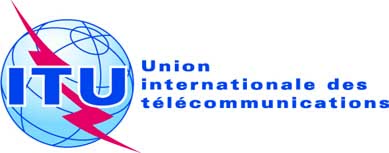 Point de l'ordre du jour: ADM 1Document C19/9-FPoint de l'ordre du jour: ADM 11er avril 2019Point de l'ordre du jour: ADM 1Original: anglaisRapport du Secrétaire généralRapport du Secrétaire généralExamen annuel des produits et des chargesExamen annuel des produits et des chargesRésuméLe présent document expose les principaux éléments de la mise en œuvre du budget pour la période 2018-2019, conformément au numéro 73 de la Convention de l'UIT, qui dispose que le Conseil procède à un examen annuel des produits et des charges.Suite à donnerLe Conseil est invité à prendre note du présent document.____________RéférencesArticle 4 de la Convention, numéro 73;Résolution 1387 du Conseil (Budget biennal de l'Union pour la période 2018-2019) En milliers CHF En milliers CHF En milliers CHFProduits201820182018201820192019201920192019ProduitsBudget**Montants effectifs*Écart%Budget**Montants effectifsPrévisionsÉcart%Produits2018201820182018201918.02.2019201920192019Produitsabc = b - ad = c / aefgh = g - ei = h / e1)	Contributions mises en recouvrement124 401125 1927910,6%124 401125 910125 4971 0960,9%2)	Recouvrement des coûts36 37535 327–1 048–2,9%36 3751 76135 400–975–2,7%3)	Intérêts et autres produits40058618646,5%400040000,0%4)	Prélèvement sur le Fonds de réserve–2 245–2 24500,0%1 0951 0951 09500,0%5)	Économies résultant de la mise en œuvre du budget1 1431 14300,0%2 6212 6212 62100,0%Total des produits160 074160 003–710,0%164 892131 387165 0131210,1%201820182018201820192019201920192019ChargesBudget**Montants effectifs*Écart%Budget**Montants effectifsPrévisionsÉcart%Charges2018201820182018201918.02.2019201920192019Chargesabc = b - ad = c / aefgh = g - ei = h / e1)	Secrétariat général90 74681 997–8 749–9,6%91 0865 31688 900–2 186–2,4%2)	UIT-R27 98825 064–2 924–10,4%31 5981 87330 997–601–1,9%3)	UIT-T13 50513 300–205–1,5%13 6311 03513 345–286–2,1%4)	UIT-D27 83526 940–895–3,2%28 5781 76628 035–543–1,9%Total des charges160 074147 301–12 773–8,0%164 8929 990161 277–3 615–2,2%Excédent/Déficit012 70212 7020121 3973 7363 736* Au 18 février 2019** Le budget présenté est différent du budget original approuvé en raison de transferts effectués conformément à l'Article 11 et à l'Article 13 du Règlement financier et des Règles financières** Le budget présenté est différent du budget original approuvé en raison de transferts effectués conformément à l'Article 11 et à l'Article 13 du Règlement financier et des Règles financières** Le budget présenté est différent du budget original approuvé en raison de transferts effectués conformément à l'Article 11 et à l'Article 13 du Règlement financier et des Règles financières** Le budget présenté est différent du budget original approuvé en raison de transferts effectués conformément à l'Article 11 et à l'Article 13 du Règlement financier et des Règles financières** Le budget présenté est différent du budget original approuvé en raison de transferts effectués conformément à l'Article 11 et à l'Article 13 du Règlement financier et des Règles financières** Le budget présenté est différent du budget original approuvé en raison de transferts effectués conformément à l'Article 11 et à l'Article 13 du Règlement financier et des Règles financières** Le budget présenté est différent du budget original approuvé en raison de transferts effectués conformément à l'Article 11 et à l'Article 13 du Règlement financier et des Règles financières** Le budget présenté est différent du budget original approuvé en raison de transferts effectués conformément à l'Article 11 et à l'Article 13 du Règlement financier et des Règles financières** Le budget présenté est différent du budget original approuvé en raison de transferts effectués conformément à l'Article 11 et à l'Article 13 du Règlement financier et des Règles financières** Le budget présenté est différent du budget original approuvé en raison de transferts effectués conformément à l'Article 11 et à l'Article 13 du Règlement financier et des Règles financières** Le budget présenté est différent du budget original approuvé en raison de transferts effectués conformément à l'Article 11 et à l'Article 13 du Règlement financier et des Règles financières** Le budget présenté est différent du budget original approuvé en raison de transferts effectués conformément à l'Article 11 et à l'Article 13 du Règlement financier et des Règles financièresEn milliers CHFEn milliers CHFEn milliers CHF201820182018201820192019201920192019Contributions mises en recouvrementBudgetMontants effectifs*Écart%BudgetMontants effectifsPrévisionsÉcart%Contributions mises en recouvrement2018201820182018201918.02.2019201920192019Contributions mises en recouvrementabc = b - ad = c / aefgh = g - ei = h / e1)	États Membres106 292108 5972 3052,2%106 292109 551108 5972 3052,2%2)	Membres de Secteur15 87514 219–1 656–10,4%15 87514 03615 000–875–5,5%3)	Associés1 9551 787–168–8,6%1 9551 9361 600–355–18,2%4)	Établissements universitaires2793587928,3%279376300217,5%5)	Conférence0231231-Total124 401125 1927910,6%124 401125 899125 4971 0960,9%* Au 18 février 2019En milliers CHFEn milliers CHFEn milliers CHF201820182018201820192019201920192019Recouvrement des coûtsBudgetMontants effectifs*Écart%BudgetMontants effectifsPrévisionsÉcart%Recouvrement des coûts2018201820182018201918.02.2019201920192019Recouvrement des coûtsabc = b - ad = c / aefgh = g - ei = h / e1)	Appui aux projets1 375425–950–69,1%1 3750500–875–63,6%2)	Ventes des publications19 00013 858–5 142–27,1%19 00057719 00000,0%3)	Numéros UIFN50091341382,6%500990040080,0%4)	TELECOM1 5001 000–500–33,3%1 50001 000–500–33,3%5)	Fiches de notification des réseaux 	à satellite14 00019 0705 07036,2%14 0001 99014 00000,0%6)	Autres06060-000Total36 37535 326–1 049–2,9%36 3752 57635 400–975–2,7%* Au 18 février 2019